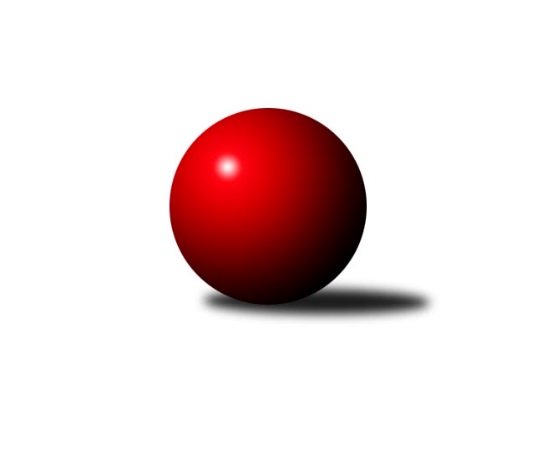 Č.2Ročník 2022/2023	24.9.2022Nejlepšího výkonu v tomto kole: 1656 dosáhlo družstvo: TJ Sokol Duchcov COkresní přebor - skupina A 2022/2023Výsledky 2. kolaSouhrnný přehled výsledků:SKK Bílina B	- KK Hvězda Trnovany	1:5	1518:1639	3.0:5.0	23.9.TJ Sokol Údlice C	- TJ KK Louny B	6:0	1545:1398	6.0:2.0	23.9.TJ Sokol Duchcov C	- Sokol Spořice B	5:1	1656:1615	3.5:4.5	23.9.TJ VTŽ Chomutov B	- TJ Sokol Údlice B	4:2	1637:1627	3.0:5.0	24.9.TJ Lokomotiva Žatec B	- TJ Elektrárny Kadaň C	5:1	1621:1528	5.0:3.0	24.9.Tabulka družstev:	1.	TJ Lokomotiva Žatec B	2	2	0	0	10.0 : 2.0 	10.0 : 6.0 	 1636	4	2.	KK Hvězda Trnovany	2	2	0	0	9.5 : 2.5 	10.0 : 6.0 	 1663	4	3.	TJ Slovan Vejprty	1	1	0	0	4.5 : 1.5 	5.0 : 3.0 	 1621	2	4.	TJ VTŽ Chomutov B	1	1	0	0	4.0 : 2.0 	3.0 : 5.0 	 1637	2	5.	TJ Sokol Údlice B	2	1	0	1	8.0 : 4.0 	13.0 : 3.0 	 1638	2	6.	TJ Sokol Údlice C	2	1	0	1	7.0 : 5.0 	9.0 : 7.0 	 1465	2	7.	TJ Sokol Duchcov C	2	1	0	1	6.5 : 5.5 	6.5 : 9.5 	 1643	2	8.	Sokol Spořice B	2	1	0	1	6.0 : 6.0 	9.5 : 6.5 	 1544	2	9.	TJ Elektrárny Kadaň C	2	0	0	2	2.5 : 9.5 	6.0 : 10.0 	 1546	0	10.	TJ KK Louny B	2	0	0	2	1.0 : 11.0 	5.0 : 11.0 	 1478	0	11.	SKK Bílina B	2	0	0	2	1.0 : 11.0 	3.0 : 13.0 	 1445	0Podrobné výsledky kola:	 SKK Bílina B	1518	1:5	1639	KK Hvězda Trnovany	Jana Černíková	 	 179 	 152 		331 	 1:1 	 402 	 	156 	 246		Ondřej Koblih *1	Roman Moucha	 	 201 	 172 		373 	 0:2 	 439 	 	237 	 202		Martin Bergerhof	Veronika Šílová	 	 224 	 207 		431 	 2:0 	 396 	 	194 	 202		Vladislav Jedlička	Miroslav Šaněk	 	 200 	 183 		383 	 0:2 	 402 	 	217 	 185		Štěpán Kandlrozhodčí: Roman Mouchastřídání: *1 od 53. hodu Pavel JedličkaNejlepší výkon utkání: 439 - Martin Bergerhof	 TJ Sokol Údlice C	1545	6:0	1398	TJ KK Louny B	Jaroslava Paganiková	 	 216 	 226 		442 	 2:0 	 411 	 	214 	 197		Miroslav Sodomka	Blažej Kašný	 	 196 	 222 		418 	 1:1 	 408 	 	199 	 209		Milan Bašta	Jiří Suchánek	 	 152 	 179 		331 	 2:0 	 286 	 	122 	 164		Martina Drahošová	Milan Daniš	 	 193 	 161 		354 	 1:1 	 293 	 	128 	 165		Jana Salačovározhodčí: Karel NudčenkoNejlepší výkon utkání: 442 - Jaroslava Paganiková	 TJ Sokol Duchcov C	1656	5:1	1615	Sokol Spořice B	Josef Otta st.	 	 202 	 202 		404 	 0.5:1.5 	 406 	 	202 	 204		Milan Černý	Miroslava Zemánková	 	 192 	 194 		386 	 1:1 	 382 	 	172 	 210		Petr Vokálek	Roman Exner	 	 225 	 193 		418 	 1:1 	 400 	 	170 	 230		Jiřina Kařízková	Jiří Müller	 	 229 	 219 		448 	 1:1 	 427 	 	231 	 196		Jitka Jindrovározhodčí: Roman ExnerNejlepší výkon utkání: 448 - Jiří Müller	 TJ VTŽ Chomutov B	1637	4:2	1627	TJ Sokol Údlice B	Filip Prokeš	 	 219 	 211 		430 	 0:2 	 449 	 	231 	 218		Eduard Houdek	Lenka Nováková	 	 228 	 202 		430 	 1:1 	 421 	 	237 	 184		Jan Hák	Stanislav Novák	 	 186 	 203 		389 	 2:0 	 350 	 	182 	 168		Antonín Šulc	Rudolf Tesařík	 	 194 	 194 		388 	 0:2 	 407 	 	200 	 207		Jindřich Šebelíkrozhodčí: Filip ProkešNejlepší výkon utkání: 449 - Eduard Houdek	 TJ Lokomotiva Žatec B	1621	5:1	1528	TJ Elektrárny Kadaň C	Pavla Vacinková	 	 188 	 213 		401 	 2:0 	 355 	 	168 	 187		Jan Zach	Petr Teinzer	 	 208 	 205 		413 	 2:0 	 360 	 	168 	 192		Miriam Nocarová	Jan Čermák	 	 201 	 205 		406 	 0:2 	 421 	 	206 	 215		Lada Strnadová	Pavel Vacinek	 	 194 	 207 		401 	 1:1 	 392 	 	212 	 180		Jaroslav Seifertrozhodčí: Pavel VacinekNejlepší výkon utkání: 421 - Lada StrnadováPořadí jednotlivců:	jméno hráče	družstvo	celkem	plné	dorážka	chyby	poměr kuž.	Maximum	1.	Jan Čermák 	TJ Lokomotiva Žatec B	441.50	308.0	133.5	6.5	2/2	(477)	2.	Jiří Müller 	TJ Sokol Duchcov C	437.50	317.5	120.0	7.0	1/1	(448)	3.	Martin Bergerhof 	KK Hvězda Trnovany	435.50	295.5	140.0	3.5	2/2	(439)	4.	Josef Hudec 	TJ Slovan Vejprty	433.00	309.0	124.0	5.0	1/1	(433)	5.	Eduard Houdek 	TJ Sokol Údlice B	431.50	304.5	127.0	9.0	2/2	(449)	6.	Lenka Nováková 	TJ VTŽ Chomutov B	430.00	289.0	141.0	3.0	1/1	(430)	7.	Filip Prokeš 	TJ VTŽ Chomutov B	430.00	291.0	139.0	8.0	1/1	(430)	8.	Pavel Vacinek 	TJ Lokomotiva Žatec B	421.00	297.0	124.0	8.5	2/2	(441)	9.	Miroslav Sodomka 	TJ KK Louny B	419.50	299.0	120.5	7.0	2/2	(428)	10.	Jan Hák 	TJ Sokol Údlice B	418.00	291.0	127.0	6.5	2/2	(421)	11.	Vladislav Jedlička 	KK Hvězda Trnovany	415.00	284.5	130.5	7.0	2/2	(434)	12.	Štěpán Kandl 	KK Hvězda Trnovany	414.50	290.5	124.0	9.0	2/2	(427)	13.	Roman Exner 	TJ Sokol Duchcov C	409.00	294.5	114.5	13.0	1/1	(418)	14.	Josef Otta  st.	TJ Sokol Duchcov C	407.50	297.0	110.5	13.0	1/1	(411)	15.	Johan Hablawetz 	TJ Slovan Vejprty	407.00	277.0	130.0	8.0	1/1	(407)	16.	Petr Teinzer 	TJ Lokomotiva Žatec B	406.50	300.5	106.0	11.0	2/2	(413)	17.	Milan Bašta 	TJ KK Louny B	403.00	290.0	113.0	8.0	2/2	(408)	18.	Jindřich Šebelík 	TJ Sokol Údlice B	402.50	288.0	114.5	8.5	2/2	(407)	19.	Josef Malár 	TJ Slovan Vejprty	400.00	263.0	137.0	5.0	1/1	(400)	20.	Jaroslav Seifert 	TJ Elektrárny Kadaň C	399.50	293.5	106.0	10.0	2/2	(407)	21.	Veronika Šílová 	SKK Bílina B	398.00	278.5	119.5	10.0	2/2	(431)	22.	Blažej Kašný 	TJ Sokol Údlice C	396.00	279.0	117.0	8.5	2/2	(418)	23.	Stanislav Novák 	TJ VTŽ Chomutov B	389.00	277.0	112.0	12.0	1/1	(389)	24.	Miroslava Zemánková 	TJ Sokol Duchcov C	389.00	293.5	95.5	15.0	1/1	(392)	25.	Rudolf Tesařík 	TJ VTŽ Chomutov B	388.00	264.0	124.0	4.0	1/1	(388)	26.	Jiřina Kařízková 	Sokol Spořice B	387.00	273.0	114.0	9.5	2/2	(400)	27.	Jan Zach 	TJ Elektrárny Kadaň C	383.00	276.5	106.5	13.5	2/2	(411)	28.	Petr Vokálek 	Sokol Spořice B	381.00	272.0	109.0	12.0	2/2	(382)	29.	Miroslav Farkaš 	TJ Slovan Vejprty	381.00	293.0	88.0	17.0	1/1	(381)	30.	Roman Moucha 	SKK Bílina B	364.00	263.5	100.5	7.0	2/2	(373)	31.	Jana Černíková 	SKK Bílina B	349.00	263.0	86.0	16.0	2/2	(367)	32.	Milan Daniš 	TJ Sokol Údlice C	347.00	256.0	91.0	10.5	2/2	(354)	33.	Miriam Nocarová 	TJ Elektrárny Kadaň C	341.00	249.0	92.0	18.0	2/2	(360)	34.	Martina Drahošová 	TJ KK Louny B	319.00	239.5	79.5	22.0	2/2	(352)	35.	Jiří Suchánek 	TJ Sokol Údlice C	302.50	224.0	78.5	20.0	2/2	(331)		Jaroslava Paganiková 	TJ Sokol Údlice C	442.00	303.0	139.0	3.0	1/2	(442)		Jitka Jindrová 	Sokol Spořice B	427.00	294.0	133.0	5.0	1/2	(427)		Pavel Nocar  ml.	TJ Elektrárny Kadaň C	424.00	323.0	101.0	11.0	1/2	(424)		Lada Strnadová 	TJ Elektrárny Kadaň C	421.00	270.0	151.0	0.0	1/2	(421)		Jaroslav Hodinář 	TJ Sokol Údlice B	421.00	282.0	139.0	7.0	1/2	(421)		Milan Černý 	Sokol Spořice B	406.00	295.0	111.0	10.0	1/2	(406)		Pavla Vacinková 	TJ Lokomotiva Žatec B	401.00	288.0	113.0	7.0	1/2	(401)		Karel Nudčenko 	TJ Sokol Údlice C	396.00	283.0	113.0	10.0	1/2	(396)		Petr Petřík 	KK Hvězda Trnovany	393.00	285.0	108.0	8.0	1/2	(393)		Miroslav Šaněk 	SKK Bílina B	383.00	261.0	122.0	11.0	1/2	(383)		Andrea Pfeiferová 	TJ KK Louny B	379.00	273.0	106.0	14.0	1/2	(379)		Milan Mestek 	Sokol Spořice B	367.00	278.0	89.0	14.0	1/2	(367)		Milada Pšeničková 	Sokol Spořice B	352.00	230.0	122.0	6.0	1/2	(352)		Antonín Šulc 	TJ Sokol Údlice B	350.00	253.0	97.0	21.0	1/2	(350)		Veronika Rajtmajerová 	TJ Lokomotiva Žatec B	333.00	270.0	63.0	27.0	1/2	(333)		Jana Salačová 	TJ KK Louny B	293.00	214.0	79.0	17.0	1/2	(293)		Ladislav Kandr 	SKK Bílina B	284.00	195.0	89.0	22.0	1/2	(284)Sportovně technické informace:Starty náhradníků:registrační číslo	jméno a příjmení 	datum startu 	družstvo	číslo startu
Hráči dopsaní na soupisku:registrační číslo	jméno a příjmení 	datum startu 	družstvo	13248	Lenka Nováková	24.09.2022	TJ VTŽ Chomutov B	Program dalšího kola:3. kolo			TJ Elektrárny Kadaň C - -- volný los --	30.9.2022	pá	17:00	TJ KK Louny B - TJ Sokol Duchcov C	30.9.2022	pá	18:00	KK Hvězda Trnovany - TJ VTŽ Chomutov B	1.10.2022	so	14:00	Sokol Spořice B - SKK Bílina B	1.10.2022	so	14:30	TJ Sokol Údlice B - TJ Slovan Vejprty	1.10.2022	so	14:30	TJ Lokomotiva Žatec B - TJ Sokol Údlice C	Nejlepší šestka kola - absolutněNejlepší šestka kola - absolutněNejlepší šestka kola - absolutněNejlepší šestka kola - absolutněNejlepší šestka kola - dle průměru kuželenNejlepší šestka kola - dle průměru kuželenNejlepší šestka kola - dle průměru kuželenNejlepší šestka kola - dle průměru kuželenNejlepší šestka kola - dle průměru kuželenPočetJménoNázev týmuVýkonPočetJménoNázev týmuPrůměr (%)Výkon1xEduard HoudekÚdlice B4491xMartin BergerhofTrnovany117.394391xJiří MüllerDuchcov C4481xVeronika ŠílováBílina B115.254311xJaroslava PaganikováÚdlice C4421xJaroslava PaganikováÚdlice C114.744422xMartin BergerhofTrnovany4392xEduard HoudekÚdlice B113.294491xVeronika ŠílováBílina B4311xBlažej KašnýÚdlice C108.514181xFilip ProkešChomutov B4301xLenka NovákováChomutov B108.5430